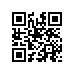 Регистрационный номер: 8.2.6.2-10/1412-01Дата регистрации: 14.12.2020Об отзыве доверенности В связи с прекращением трудовых отношений с начальником отдела организационной поддержки академической деятельности Штенниковой Анной Владимировной (приказ (распоряжение) о прекращении (расторжении) трудового договора с работником (увольнении) от 23.09.2020 № 8.2.6.4-03/230920-02)ПРИКАЗЫВАЮ:Отозвать с 23.09.2020 доверенность от 28.04.2020 № 8.2.6.9-09/2804-02, выданную на имя начальника отдела организационной поддержки академической деятельности Штенниковой Анны Владимировны.Контроль исполнения приказа оставляю за собой.Директор									Г.Е. Володина